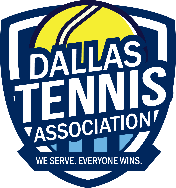 Dallas Tennis Association Covid-19Match Protocol and Safety Guidelines updated 7/31/2020WAIVER OF CLAIMS.  Players, participants, and any spectators or individuals that are participating in USTA tournaments, programs, or events acknowledge the risks associated with tennis, accept those risks voluntarily, and in consideration of their acceptance in the USTA tournaments, programs or events, assume all loss or damage, and any claim or demand therefore on account of injury to the person or property or resulting in illness and/or death arising out of or related to their participation, including without limitation as a result of any exposure to infectious syndromes or diseases whether caused by negligence or otherwise. By participating or attending a tournament, program, or event, the players, participants, and any spectators assume all risks whether known or unknown. Furthermore, players, participants, and spectators agree to release and hold harmless the USTA, its affiliated Sectional Associations, and Districts/Subdivisions, and the host facility (hereafter, Released Parties) and the Released Parties employees and agents with respect to any injury or loss caused by negligence or otherwise to the fullest extent permitted by law.Link to covid-19 Guidelines:USTA
City of DallasSafety guidelines to be followed to due to covid-19:SOCIAL DISTANCING:Maintain safe social distance between players during the racquet spin at the start of a match.  Maintain physical distancing when changing ends of court.    Try to stay at least 6 feet apart from other players during the match.Offer an acknowledgment such as a nod, a thumbs up or a “good match” instead of shaking players’ hands. Do not make physical contact with other players.FACE MASKS:       Players are required to bring and wear face masks in facilities’ Pro Shops.  Players should all	respect and      follow safety guidelines as set at each individual facility.GREIVANCES: If a player refuses to comply with safety protocol, a grievance may be filed, and disciplinary action taken.MATCH ATTENDANCE:  ONLY the 8 individuals playing each match should be on site (5 players for M3.0 and 5.0+). Once individual matches are completed, players are asked to leave immediately.  NO LINGERING.  NO SPECTATORS!  Facilities have maximum occupancy requirements as outlined by the city. We MUST follow.  Captains are included as a spectator.  EXCEPTION!  For weekend events (COMBO DOUBLES, TRI LEVEL, 40 & over MIXIN’ IT UP), only the number of players participating in match should be on site at match time.  Captains are allowed on site for weekend events.MATCH TIME/CHECK IN:Players for each match should arrive NO EARLIER THAN 10 minutes prior to MATCH TIME.  Once on site, players should follow current social distancing polices.EXCEPTION!  For weekend events (COMBO DOUBLES, TRI LEVEL, 40 & over MIXIN’ IT UP), captains should arrive 20 minutes prior to designated match time and players 15 minutes before.COURT ASSIGNMENTS:If courts are PRE-ASSIGNED at a facility, captains will be responsible for notifying players of court assignment prior to match time.  Players will report directly to pre-assigned court.  If earlier match is running long, players should text their captain immediately for direction.  Courts may not be re-assigned and if that is the facility’s protocol, players should be prepared to wait. NO COACHING!!!! SCOREKEEPER AND SCORE CARDS:BOTH captains should print, fill out and bring scorecard to scheduled match. Rather than exchanging the printed scorecards, the DTA suggest that captains take a picture of their opponent’s scorecard which should have been filled in by line with their players’ first and last names prior to match time.2020 USTA Dallas Rules and Regulations:	7G. Captains should use scorecards on USTA TENNIS LINK to avoid playing ineligible players. Go to 	http://tennislink.usta.com/leagues. Click on “Record a Score” located under My Quick Links on the right.  Enter your match 	number.  Scroll to the bottom and click on “Print Blank Scorecard”. Captains are responsible for verifying player eligibility 	prior to match play.  	Scorecards printed off USTA TENNIS LINK for matches will include both teams’ most up-to-date rosters.  Players will be responsible for reporting match results directly to their captains via text/email.  2020 USTA Dallas Rules and Regulations:	9A. Within 12 hours of a completed match BOTH CAPTAINS are responsible for entering scores using USTA TENNIS LINK.  	The first captain (or designated team member) to log on will enter the scores and the second captain (or designated team 	member) to log on will confirm or dispute the already reported results.  In the event of a disputed score, contact the DTA 	office with the details at leagues@dta.org.During match play, clearly verbalize score at the start of each point. Facilities have been advised to remove score tender from courts.SCORECARD EDITS:Any edits need to be forwarded to the DTA via email at leagues@dta.org.  Please include the following information in email:(1) Match Number/Team Names/NTRP(2) Details of Requested Edit (3) Copy opposing captain.  They MUST agree.PERSONAL EQUIPMENT/BEVERAGES:Players are responsible for their own water/sports beverages.  Facilities WILL NOT have water on court. Water bottles, towels or any other personal equipment should be stored inside their tennis bag when not in use.Bring their own chairs and avoid sharing a bench with a teammate and/or opponent.Use headbands, hats, towels, or wristbands to avoid touching their faces during play.BALLS:HOME teams are responsible for providing one (1) can of new balls per match. Should a concern exist, players may bring their own can of new balls for their personal use. PLEASE DO NOT TOUCH AN OPPONENT’s PERSONAL BALLS.WASH HANDS/HAND SANITIZER:Wash hands often (before/after matches.)Individual Facility’s Safety Guidelines and Protocol.The HOME Team captain is responsible for advising the VISITING Team at least 5 days prior to scheduled match of any Safety Guidelines and Protocol that may exist at their facility.